BẢN CÔNG BỐ THÀNH LẬP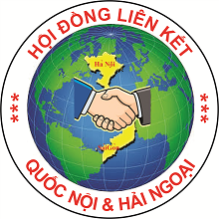 HỘI ĐỒNG LIÊN KẾT QUỐC NỘI HẢI NGOẠI VIỆT NAM*** NHẬN ĐỊNH RẰNG:1.  Sau khi vi phạm Hiệp định Paris để xâm chiếm miền Nam Việt Nam ngày 30-4-1975, Cộng Sản Việt Nam thống trị toàn thể dân tộc Việt với một chế độ độc tài toàn trị bạo ngược, tước bỏ mọi quyền tự do căn bản của người dân được long trọng quy định trong Bản Tuyên Ngôn Quốc Tế Nhân Quyền 10-12-1948.2.  Nhà Cầm quyền Cộng Sản Việt Nam tự cho mình là lực lượng lãnh đạo duy nhất của đất nước, biến hành pháp, lập pháp, tư pháp, quân đội, công an, báo chí thành công cụ tuyên truyền, khủng bố trấn áp thô bạo những ai tranh đấu cho tự do dân chủ, cho nhân quyền và dân quyền và cho sự toàn vẹn lãnh thổ của đất nước. Hậu quả là Việt Nam chẳng có uy tín trên chính trường quốc tế và bị quốc tế thường xuyên lên án về thành tích vi phạm nhân quyền.3.   Nhà Cầm quyền Cộng Sản Việt Nam chủ trương kinh tế quốc doanh là chủ đạo, các công ty nhà nước là ưu tiên, mọi tài nguyên đất đai là sở hữu của nhà nước. Nền kinh tế ngày càng lụn bại, tài chánh ngày càng kiệt quệ, nợ công ngày càng dâng cao, cuộc sống nhân dân ngày càng điêu đứng. Hàng triệu công nhân bị bóc lột sức lao động, hàng chục triệu nông dân bị cướp ruộng cướp đất, hàng triệu thị dân bị cướp nhà cướp cửa. Thực lực kinh tế quốc gia và điều kiện sinh sống của công dân đứng hàng gần chót thế giới.    4. Nhà Cầm quyền Cộng Sản Việt Nam chủ trương khống chế tinh thần của toàn thể xã hội, độc quyền thông tin, độc quyền giáo dục, khuynh loát mọi hình thức văn hóa và các tổ chức tôn giáo. Đặc biệt trong lĩnh vực tâm linh, đảng cộng sản Việt Nam đã và đang tiêu diệt các tôn giáo chân truyền, thành lập các tổ chức tôn giáo quốc doanh nhằm phục vụ chế độ vô thần, đi ngược với truyền thống của dân tộc. Các tôn giáo không đóng được vai trò lương tâm và giáo dục cho xã hội. Vì thế, dối trá tràn lan, bạo lực tung hoành, văn hóa nghệ thuật và khoa học kỹ thuật chẳng có mấy thành tựu, thế hệ trẻ lớn lên trở thành công dân mất tự do và vô trách nhiệm, không có trí tuệ và đạo đức. 5. Nhà Cầm quyền Cộng Sản Việt Nam tự cho là người chủ tuyệt đối của đất nước, các cán bộ đảng viên biến mình thành những lãnh chúa ra sức bạo hành và tham nhũng. Lực lượng công an là công cụ bạo lực của đảng, ức hiếp và cướp bóc nhân dân, giết người vô tội, xã hội tràn đầy trộm cướp và lừa gạt, môi trường tràn đầy ô nhiễm và độc hại, nhân dân sống lo âu sợ hãi khắp nơi. 6. Nhà Cầm quyền Cộng sản Việt Nam ngày càng lệ thuộc Trung Cộng về ý thức hệ và chính trị, về kinh tế và tài chánh, về thương mại và kỹ thuật, khiến Trung Cộng chiếm nhiều phần lãnh thổ và lãnh hải, nhiều tài nguyên trên đất và trên biển, nhiều dự án kinh tế và thương mại. Ngoài ra, nhà cầm quyền liên tục đàn áp những công dân biểu tình chống quân xâm lược, bênh vực sự vẹn toàn lãnh thổ, tưởng niệm các anh hùng liệt sĩ chốngTàu và những công dân cảnh báo tai họa từ kẻ thù truyền kiếp phương Bắc, nguy cơ mất nước quả thật gần kề.    Trước hiện tình bi thảm và nguy ngập đó của đất nước với bao thảm trạng và tệ nạn ấy của quốc gia, để thể hiện ý chí và nguyện vọng của toàn dân trong và ngoài nước, trong phiên họp ngày 28-1-2016 giữa nhiều lãnh đạo tinh thần các tôn giáo, nhiều đại diện các tổ chức trong và ngoài nước, Hội Đồng Liên Kết Quốc Nội Hải Ngoại Việt Nam được thành lập để đáp ứng yêu cầu khẩn thiết của lịch sử: "Tranh đấu đòi tự do, dân chủ, nhân quyền -  chống đế quốc mới Trung Cộng xâm lược để bảo vệ sự toàn vẹn lãnh thổ của Việt Nam". NAY, HỘI ĐỒNG LIÊN KẾT QUỐC NỘI HẢI NGOẠI VIỆT NAMlong trọng công bố trước quốc dân và công luận quốc tế:1. Hội đồng Liên kết Quốc nội và Hải ngoại Việt Nam là một tập hợp của đồng bào trong nước và cộng đồng Người Việt ngoài nước nhằm mục đích:Tranh đấu khôi phục Nhân quyền và Dân quyền tại Việt Nam, thực thi đúng lý tưởng cao đẹp của bản Tuyên ngôn Quốc tế Nhân quyền năm 1948 và hai Công ước Liên Hiệp Quốc về các quyền Chính trị, Dân sự, Kinh tế, Xã hội và Văn hóa năm 1966.Bảo vệ sự vẹn toàn lãnh thổ của Tổ quốc và sự trường tồn của Dân tộc.2. Hội Đồng Liên Kết Quốc Nội Hải Ngoại quyết tâm thực hiện các mục tiêu:          Góp phần tích cực, tạo sức mạnh tổng hợp của dân tộc trong công cuộc đấu tranh vì tự do dân chủ cho đồng bào và vẹn toàn lãnh thổ của đất nước.Tạo được niềm tin cho các Hội Đoàn, Đoàn Thể, các tổ chức Xã Hội Dân Sự, các phong trào Dân Oan, Công Nhân và Tín Đồ trong nước, khiến họ sẽ tranh đấu tích cực hơn nhờ được Hội đồng Liên kết nói riêng và đồng bào hải ngoại nói chung quan tâm và hỗ trợ.Đáp ứng nguyện vọng của toàn dân Việt Nam trong và ngoài nước, đang mong muốn một phong trào vì dân chủ và nhân quyền dâng cao và thành tựu tương tự như Liên minh vì Dân chủ của Miến Điện đã thành công gần đây.Vận động Liên Hiệp quốc, chính phủ các nước tự do và các tổ chức nhân quyền quốc tế yểm trợ, làm áp lực chặn đứng những hành động vi phạm nhân quyền của nhà cầm quyền, can thiệp kịp thời cho bất cứ người dân Việt Nam nào bị sách nhiễu, đánh đập, bắt bớ, giam cầm, xử án bất công. Kính thưa toàn thể Đồng bào, Hơn bốn mươi năm qua, Cộng sản Việt Nam đã rước voi “Mác Lê” giầy mả Tổ, cõng rắn độc "Trung Cộng" cắn gà nhà Dân Tộc, khiến đất nước  trải qua một thời kỳ bi thảm ô nhục nhất trong lịch sử. Toàn dân Việt Nam phải sống dưới ách thống trị bạo tàn của chủ nghĩa Cộng Sản phi nhân, phản dân tộc, thế sự đảo điên, xã hội bần cùng, lòng người ly tán, nhân tâm uất hận. Đã thế, tập đoàn cầm quyền lại cam tâm khuyển mã ươn hèn tủi nhục, cúi đầu thần phục, xin làm chư hầu cho phương Bắc, đem lại "Đại Họa" cho Dân Tộc.      Tiền nhân đã viết lên những trang sử oanh liệt hào hùng bằng xương máu của biết bao thế hệ Việt Nam yêu nước. Một Lý Thường Kiệt đã đánh tan tành quân Tống năm 1075, Lê Đại Hành Phá Tống Bình Chiêm, Vua tôi nhà Trần 3 lần chiến thắng đạo quân Mông Nguyên hung hãn nhất trong lịch sử, Quang Trung Đại Đế đã “Đánh cho được để đen răng, Đánh cho được để dài tóc, Đánh cho xe giặc tan tành, Đánh cho quân thù tơi tả… Đánh cho Sử tri Nam Quốc Anh Hùng chi hữu chủ…”. Danh nhân văn hóa Nguyễn Trãi đã viết trong Bình Ngô Đại Cáo: "Chỉ Nước Đại Việt ta từ trước, Mới có nền Văn hiến ngàn năm... Tuy mạnh yếu có lúc khác nhau nhưng hào kiệt đời nào cũng có..”. Tập đoàn cầm quyền Cộng sản hèn với giặc ác với dân nhưng toàn dân Việt khí thế hào hùng bất khuất sẽ đứng lên đáp lời sông núi diệt kẻ nội thù, chống quân xâm lược. Trước tình trạng Tổ Quốc Lâm Nguy Sơn Hà Nguy Biến, toàn thể nhân dân Việt nam trong và ngoài nước, không phân biệt nam nữ, sắc tộc, tôn giáo, địa phương, đảng phái, chính kiến, đoàn kết một lòng, quyết tâm thể hiện lòng yêu nước bảo vệ giang sơn gấm vóc.Thanh niên sinh viên, Đồng bào dân Oan, Công nhân bị bóc lột đồng loạt đứng lên tranh đấu để giành lại tự do, đòi quyền sống, quyền làm chủ đất nước. Kính Thưa toàn thể đồng bào,Là con dân đất Việt lẽ nào chúng ta cam chịu cúi đầu khuất phục chấp nhận thân phận nô lệ, sống kiếp ngựa trâu, để tập đoàn Việt gian phản quốc ngang nhiên dâng hiến đất đai của Tổ Quốc, Dân Tộc bị tiêu diệt, Việt Nam sẽ bị xóa tên trên bản đồ thế giới, thế hệ hôm nay sẽ đắc tội với Tổ Tông, với con cháu muôn đời sau. - Không còn khốn khó thương đau nào hơn thống khổ hôm nay khi 90 triệu đồng bào sống trong ngục tù Cộng Sản!- Không còn nhục nhã hờn căm nào bằng ô nhục căm hờn hôm nay khi giặc Tàu - Cộng ngang nhiên chiếm đoạt đất đai, biển đảo của chúng ta!- Toàn dân hãy đứng lên giành quyền làm chủ của nhân dân, để chuyển đổi lịch sử, đón mừng mùa xuân dân tộc trên quê hương Việt Nam thân yêu.Toàn dân Việt phải tự quyết định số phận của chính mình và vận mệnh của đất nước chúng ta.Đại Nghĩa Tất Thắng Hung TànChí Nhân Phải thay Cường BạoNguyện cầu Hồn Thiêng Sông NúiPhù trì Dân Tộc Việt NamTổ Quốc Việt Nam Trường TồnDân Tộc Việt Nam Bất Diệt.Việt Nam Ngày 16-4-2016Nhằm ngày Giỗ Quốc Tổ Hùng Vương 10-3 Âm LịchĐồng Chủ Tịch:- HT Thích Không Tánh, Đồng Chủ Tịch Hội Đồng Liên Tôn VN.- LM Phan Văn Lợi, Đồng ChủTịch Hội Đồng Liên Tôn VN.- CTS Hứa Phi (Cao Đài Chơn Truyền), Đồng Chủ Tịch Hội Đồng Liên Tôn VN.- Nhân sĩ Lê Văn Sóc (PGHHTT), Đồng Chủ Tịch Hội Đồng Liên Tôn VN).- MS Nguyễn Hoàng Hoa (Tin Lành) Đồng Chủ Tịch Hội Đồng Liên Tôn VN.- BS Võ Đình Hữu, Chủ Tịch HĐĐB Cộng Đồng Người Việt Quốc Gia Liên Bang Hoa Kỳ.- BS Đỗ văn Hội, Chủ Tịch HĐCH Cộng Đồng Người Việt Quốc Gia Liên Bang Hoa Kỳ.- Nhân sĩ Lưu văn Tươi, Chủ Tịch HĐGS Cộng Đồng Người Việt Quốc Gia Liên Bang Hoa Kỳ.- Nhân sĩ Nguyễn văn Tánh, Chủ Tịch UB Diễn Hành Văn Hóa Quốc Tế, Cố Vấn CĐNVQGLB   Hoa Kỳ.- Nhà Biên Khảo Phạm Trần Anh, CT Phong Trào Diên Hồng Thời Đại.- Phó TS Trần Viết Hùng, TTK Liên Hiệp Hội Thánh Em và Tín Đồ Cao Đài Tòa Thánh Tây   Ninh Hải Ngoại.- Nhân sĩ Cao Xuân Khải, PCT Hội Ái Hữu Tù Nhân Chính Trị Tôn Giáo Việt Nam.- Nhân sĩ Trần văn Đông, TTK Liên Hội Người Việt Canada.- Nhân sĩ Trần Văn Bính, Hội Người Việt Tự Do Vancouver Canada, Ban Yểm trợ Truyền   Thông Khối 8406.- BS Hoàng Thị Mỹ Lâm, CT Liên Hội Người Việt Tỵ Nạn Cộng Hòa Liên Bang Đức.***Liên lạc:Email: LienlacQnHn@gmail.comWebsite: www.LienketQnHn.org 